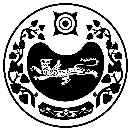       РОССИЯ ФЕДЕРАЦИЯЗЫ			        РОССИЙСКАЯ ФЕДЕРАЦИЯ   ХАКАС РЕСПУБЛИКАНЫН		           РЕСПУБЛИКА ХАКАСИЯ   АUБАН ПИЛТIРI АЙМААНЫY		      УСТЬ-АБАКАНСКОГО РАЙОНА      ОПЫТНЕНСКАЙ ААЛ ЧJБI                                    АДМИНИСТРАЦИЯ      		                                                            ОПЫТНЕНСКОГО СЕЛЬСОВЕТАПОСТАНОВЛЕНИЕот   21.11.2022 г.                                                                                                  №  133 - п с. ЗелёноеОб утверждении Порядка составления и утверждения планафинансово-хозяйственной деятельности муниципальных учреждений В соответствии с подпунктом 6 пункта 3.3 статьи 32 Федерального закона от 12.01.1996 N 7-ФЗ «О некоммерческих организациях», статьей 2 Федерального закона от 03.11.2006 N 174-ФЗ «Об автономных учреждениях», руководствуясь Требованиями к плану финансово-хозяйственной деятельности государственного (муниципального) учреждения, утвержденными приказом Министерства финансов Российской Федерации от 31.08.2018 N 186н «О требованиях к составлению и утверждению плана финансово-хозяйственной деятельности государственного (муниципального) учреждения», Администрация Опытненского сельсоветаПОСТАНОВЛЯЕТ:Утвердить Порядок составления и утверждения плана финансовохозяйственной деятельности муниципальных учреждений Опытненского сельсовета согласно приложению к настоящему постановлению.Разместить настоящее постановление на официальном сайте администрации Опытненского сельсовета в сети «Интернет».Контроль за исполнением настоящего постановления оставляю за собой.Настоящее постановление применяется при формировании плана финансово-хозяйственной деятельности муниципального учреждения. И.о. Главы Опытненского сельсовета                                                        Р.М. ТляковПриложение к постановлению администрацииОпытненского сельсовета от 21.11.2022 N 133-пПорядоксоставления и утверждения плана финансово-хозяйственной деятельности муниципальных учреждений Настоящий	Порядок устанавливает требования к составлению и утверждению плана финансово-хозяйственной деятельности (далее-План) муниципальных бюджетных и автономных учреждений (далее- учреждения), получающих из бюджета (далее-местный бюджет) субсидии на возмещение нормативных затрат, связанных с оказанием ими в соответствии с муниципальным заданием муниципальных услуг (выполнением работ).План	составляется на очередной финансовый год и плановый период.План	составляется учреждением по кассовому методу в рублях. Составление и утверждение Плана, содержащего сведения, составляющие государственную тайну, должно осуществляться с соблюдением законодательства Российской Федерации о защите государственной тайныУчреждение составляет проект Плана в период формирования проекта решения о местном бюджете в срок до 15 сентября текущего года в соответствии с прилагаемой формой (приложение N 1 к Порядку):с учетом планируемых объемов поступлений:а)	субсидий на финансовое обеспечение выполнения муниципального задания;б)	субсидий, предусмотренных абзацем вторым пункта 1 статьи 78.1 Бюджетного кодекса Российской Федерации (далее - целевые субсидии), и целей их предоставления;в)	субсидий на осуществление капитальных вложений в объекты капитального строительства муниципальной собственности или приобретение объектов недвижимого имущества в муниципальную собственность (далее - субсидия на осуществление капитальных вложений);г)	грантов, в том числе в форме субсидий, предоставляемых из бюджетов бюджетной системы Российской Федерации (далее - грант);д)	иных доходов, которые учреждение планирует получить при оказании услуг, выполнении работ за плату сверх установленного муниципального задания, а в случаях, установленных законодательством, в рамках муниципального задания;е)	доходов от иной приносящей доход деятельности, предусмотренной уставом учреждения;с учетом планируемых объемов выплат, связанных с осуществлением деятельности, предусмотренной уставом учреждения.При	принятии учреждением обязательств, срок исполнения которых по условиям договоров (контрактов) превышает срок, предусмотренный пунктом 2 настоящего Порядка, показатели Плана утверждаются на период, превышающий указанный срок.Финансовое управление администрации Опытненского сельсовета направляет учреждению информацию о планируемых к предоставлению из местного бюджета объемах субсидий.План	составляется на основании обоснований (расчетов) плановых показателей поступлений и выплат. Показатели Плана и обоснования (расчеты) плановых показателей формируются по соответствующим кодам (составным частям кода) бюджетной классификации Российской Федерации в части:а)	планируемых поступлений:от доходов - по коду аналитической группы подвида доходов бюджетов классификации доходов бюджетов;от возврата дебиторской задолженности прошлых лет - по коду аналитической группы вида источников финансирования дефицитов бюджетов классификации источников финансирования дефицитов бюджетов;б)	планируемых выплат:по расходам - по кодам видов расходов классификации расходов бюджетов;по возврату в бюджет остатков субсидий прошлых лет - по коду аналитической группы вида источников финансирования дефицитов бюджетов классификации источников финансирования дефицитов бюджетов;по уплате налогов, объектом налогообложения которых являются доходы (прибыль) учреждения, - по коду аналитической группы подвида доходов бюджетов классификации доходов бюджетов.Показатели Плана формируются с дополнительной детализацией по кодам статей (подстатей) групп (статей) классификации операций сектора государственного управления и (или) кодов иных аналитических показателей.Обоснования (расчеты) плановых показателей поступлений формируются на основании расчетов соответствующих доходов с учетом возникшей на начало финансового года задолженности перед учреждением по доходам и полученных на начало текущего финансового года предварительных платежей (авансов) по договорам (контрактам, соглашениям).Обоснования (расчеты) плановых показателей выплат формируются на основании расчетов соответствующих расходов, с учетом произведенных на начало финансового года предварительных платежей (авансов) по договорам (контрактам, соглашениям), сумм излишне уплаченных или излишне взысканных налогов, пени, штрафов, а также принятых и не исполненных на начало финансового года обязательств.Расчеты	доходов формируются:по доходам от использования собственности (в том числе доходы в виде арендной платы, платы за сервитут).За исключением платы за сервитут земельных участков, находящихся в государственной или муниципальной собственности, в соответствии с положениями пункта 3 статьи 39.25 Земельного кодекса Российской Федерации поступающей и зачисляемой в соответствующие бюджеты бюджетной системы Российской Федерации;по доходам от оказания услуг (выполнения работ) (в том числе в виде субсидии на финансовое обеспечение выполнения муниципального задания, от оказания медицинских услуг, предоставляемых застрахованным лицам в рамках обязательного медицинского страхования, а также женщинам в период беременности, женщинам и новорожденным в период родов и в послеродовой период на основании родового сертификата);по доходам в виде штрафов, возмещения ущерба (в том числе включая штрафы, пени и неустойки за нарушение условий контрактов (договоров);по доходам в виде безвозмездных денежных поступлений (в том числе грантов, пожертвований);по доходам в виде целевых субсидий, а также субсидий на осуществление капитальных вложений;по доходам от операций с активами (в том числе доходы от реализации неиспользуемого имущества, утиля, невозвратной тары, лома черных и цветных металлов).Расчет	доходов от использования собственности осуществляется на основании информации о плате (тарифе, ставке) за использование имущества за единицу (объект, квадратный метр площади) и количества единиц предоставляемого в пользование имущества.Расчет	доходов от оказания услуг (выполнения работ) сверх установленного муниципального задания осуществляется исходя из планируемого объема оказания платных услуг (выполнения работ) и их планируемой стоимости.Расчет доходов от оказания услуг (выполнения работ) в рамках установленного муниципального задания в случаях, установленных законодательством, осуществляется в соответствии с объемом услуг (работ), установленных муниципальным заданием, и платой (ценой, тарифом) за указанную услугу (работу).Расчет	доходов в виде штрафов, средств, получаемых в возмещение ущерба (в том числе страховых возмещений), при наличии решения суда, исполнительного документа, решения о возврате суммы излишне уплаченного налога, принятого налоговым органом, решения страховой организации о выплате страхового возмещения при наступлении страхового случая осуществляется в размере, определенном указанными решениями.Расчет	доходов от иной приносящей доход деятельности осуществляется с учетом стоимости услуг по одному договору, среднего количества указанных поступлений за последние три года и их размера, а также иных прогнозных показателей в зависимости от их вида.Расчет расходов осуществляется по видам расходов с учетом норм трудовых, материальных, технических ресурсов, используемых для оказания учреждением услуг (выполнения работ), а также требований, установленных нормативными правовыми (правовыми) актами, в том числе ГОСТами, СНиПами, СанПиНами, стандартами, порядками и регламентами (паспортами) оказания муниципальных услуг (выполнения работ).Расчеты расходов, связанных с выполнением учреждением муниципального задания, могут осуществляться с превышением нормативных затрат, определенных в порядке, установленном соответственно Правительством Российской Федерации, высшим исполнительным органом государственной власти субъекта Российской Федерации, местной администрацией в соответствии с абзацем первым пункта 4 статьи 69.2 Бюджетного кодекса Российской Федерации в пределах общего объема средств субсидии на финансовое обеспечение выполнения муниципального задания.11 .В случае, если учреждением не планируется получать отдельные доходы и осуществлять отдельные расходы, то обоснования (расчеты) поступлений и выплат по указанным доходам и расходам не формируются.После	утверждения в установленном порядке решения о местном бюджете на очередной финансовый год и плановый период:План муниципального автономного учреждения (План с учетом изменений) утверждается руководителем автономного учреждения на основании заключения наблюдательного совета автономного учреждения в течение 10 рабочих дней со дня получения лимитов бюджетных обязательств на текущий финансовый год и плановый период и согласовывается начальником финансового управления администрации Приволжского муниципального района в течение 5 рабочих дней с даты поступления.План муниципального бюджетного учреждения (План с учетом изменений) утверждается руководителем муниципального бюджетного учреждения в течение 10 рабочих дней со дня получения лимитов бюджетных обязательств на текущий финансовый год и плановый период и согласовывается начальником финансового управления администрации в течение 5 рабочих дней с даты поступления.Уточнение показателей Плана, связанных с выполнением муниципального задания, осуществляется с учетом показателей утвержденного муниципального задания и размера субсидии на выполнение муниципального задания.В целях внесения изменений в План составляется новый План, показатели которого не должны вступать в противоречие в части кассовых операций по выплатам, проведенным до внесения изменения в План. Решение о внесении изменений в План принимается руководителем учреждения.Внесение	изменений в План, не связанных с принятием решения о местном бюджете на очередной финансовый год и плановый период, осуществляется при наличии соответствующих обоснований и расчетов на величину измененных показателей.Изменение	показателей Плана в течение текущего финансового года должно осуществляться в связи с:а)	использованием остатков средств на начало текущего финансового года, в том числе неиспользованных остатков целевых субсидий и субсидий на осуществление капитальных вложений;б)	изменением объемов планируемых поступлений, а также объемов и (или) направлений выплат, в том числе в связи с:-изменением объема предоставляемых субсидий на финансовое обеспечение муниципального задания, целевых субсидий, субсидий на осуществление капитальных вложений, грантов;-изменением объема услуг (работ), предоставляемых за плату;-изменением объемов безвозмездных поступлений от юридических и физических лиц;-поступлением средств дебиторской задолженности прошлых лет, не включенных в показатели Плана при его составлении;-увеличением выплат по неисполненным обязательствам прошлых лет, не включенных в показатели Плана при его составлении;в)	проведением реорганизации учреждения.Показатели	Плана после внесения в них изменений, предусматривающих уменьшение выплат, не должны быть меньше кассовых выплат по указанным направлениям, произведенных до внесения изменений в показатели Плана.Внесение	изменений в показатели Плана по поступлениям и (или) выплатам должно формироваться путем внесения изменений в соответствующие обоснования (расчеты) плановых показателей поступлений и выплат, сформированные при составлении Плана, за исключением случаев, предусмотренных пунктом 18 настоящего порядка.Учреждение	осуществляет внесение изменений в показатели Плана без внесения изменений в соответствующие обоснования (расчеты) плановых показателей поступлений и выплат, исходя из информации, содержащейся в документах, являющихся основанием для поступления денежных средств или осуществления выплат, ранее не включенных в показатели Плана:а)	при поступлении в текущем финансовом году:-сумм возврата дебиторской задолженности прошлых лет;-сумм, поступивших в возмещение ущерба, недостач, выявленных в текущем финансовом году;-сумм, поступивших по решению суда или на основании исполнительных документов;б)	при необходимости осуществления выплат:-по возврату в бюджет бюджетной системы Российской Федерации субсидий, полученных в прошлых отчетных периодах;-по возмещению ущерба;-по решению суда, на основании исполнительных документов;-по уплате штрафов, в том числе административных.При внесении изменений в показатели Плана в случае реорганизации:а)	в форме присоединения, слияния - показатели Плана учреждения- правопреемника формируются с учетом показателей Планов реорганизуемых учреждений, прекращающих свою деятельность путем построчного объединения (суммирования) показателей поступлений и выплат;б)	в форме выделения - показатели Плана учреждения, реорганизованного путем выделения из него других учреждений, подлежат уменьшению на показатели поступлений и выплат Планов вновь возникших юридических лиц;в)	в форме разделения - показатели Планов вновь возникших юридических лиц формируются путем разделения соответствующих показателей поступлений и выплат Плана реорганизованного учреждения, прекращающего свою деятельность.После завершения реорганизации показатели поступлений и выплат Планов реорганизованных юридических лиц при суммировании должны соответствовать показателям Плана(ов) учреждения(й) до начала реорганизации. 